Tekmovanje v znanju slovenščine za Cankarjevo priznanjeNeuradniRAZPISZavod RS za šolstvo v skladu z 8. in 9. členom Pravilnika o tekmovanju v znanju za slovenščino za Cankarjevo priznanje razpisuje v šolskem letu 2020/2021 tekmovanje z naslovom: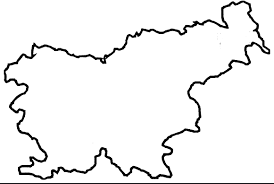 SLOVENIJA, VSE NAJBOLJŠEDržavna komisija za tekmovanje v znanju slovenščine za Cankarjevo priznanje je oblikovala naslov tekmovanja in izbrala besedila za šolsko leto 2020/2021, ki bodo podlaga za preverjanje bralne zmožnosti ter zmožnosti pisanja besedil, povezanih z izbranimi književnimi teksti ter priporočeno dodatno literaturo.Dodatno literaturo, priporočila na tekmovanje, potek tekmovanja in vsa ostala navodila bo komisija postopoma objavljala na spletnih straneh Zavoda republike Slovenije za šolstvo (https://www.zrss.si/ucilna-zidana/tekmovanja/tekmovanje-iz-slovenscine-za-cankarjevo-priznanje), spletni učilnici za osnovno (https://skupnost.sio.si/enrol/index.php?id=88)  in srednjo (https://skupnost.sio.si/enrol/index.php?id=89)  šolo in preko strežnika DMFA (https://www.dmfa.si/login.aspx).Datumi tekmovanja iz slovenščine za Cankarjevo tekmovanje v šolskem letu 2020/2021 so:Šolsko tekmovanje: torek, 17. 11. 2020Območno tekmovanje: četrtek, 14. 1. 2021Državno tekmovanje: sobota, 13. 3. 2021 MEHURČKI – šolsko tekmovanje: četrtek, 8. 4. 2021Tekmovanje temelji na naslednjih književnih besedilih:OSNOVNA ŠOLAVIO – MEHURČKIŠolsko tekmovanje: četrtek, 8. 4. 20211. razredLeopold Suhodolčan: Piko dinozaver2. in 3. razredDesa Muck: Anica in grozovitež IN 3. VIOŠolsko tekmovanje: torek, 17. 11. 20204. in 5. razredSebastijan Pregelj: Deček Brin na domačem kolišču (1. del), (Zbirka: Zgodbe s konca kamene dobe)6. in 7. razredIgor Karlovšek: Pobeg 8. in 9. razred	Mate Dolenc: Kako dolg je časZa 8. in 9. razrede se tekmovanje nadaljuje na območni ravni, v četrtek, 14. 1. 2021 indržavni ravni, v soboto, 13. 3. 2021.SREDNJA ŠOLAŠolsko tekmovanje: torek, 17. 11. 2020Območno tekmovanje: četrtek, 14. 1. 2021Državno tekmovanje: sobota, 13. 3. 2021 1. in 2. letnik – gimnazijski in srednji strokovni programVeronika Simoniti: Ivana pred morjem (šolsko) in Štefan Kardoš: Vse moje Amerike (območno)1., 2. in 3. letnik – srednje poklicno izobraževanjeFeri Lainšček: Mislice (šolsko) in Feri Lainšček: Ne (območno) 3. in 4. letnik – gimnazijski in srednji strokovni program:Marjan Rožanc: Ljubezen in izbrani eseji Marjan Rožanc: Roman o knjigah (šolsko)Drago Jančar: Galjot in izbrani eseji Drago Jančar: Pisanja in znamenja (območno)Prosimo, da učence/dijake seznanite z izbranimi besedili in jih spodbudite za samostojno in poglobljeno branje leposlovja.Veliko bralnega užitke želimo vam in vašim mladim bralcem.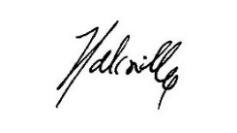 Dr. Igor Saksida,predsednik Državne komisijeDr. Vinko Logaj,Direktor Zavoda RS za šolstvo